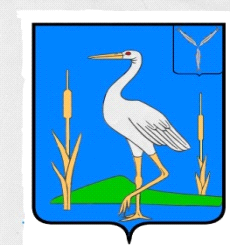                                                                С О В Е ТБОЛЬШЕКАРАЙСКОГО МУНИЦИПАЛЬНОГО ОБРАЗОВАНИЯ РОМАНОВСКОГО  МУНИЦИПАЛЬНОГО РАЙОНА  САРАТОВСКОЙ ОБЛАСТИРЕШЕНИЕ №43От 21.08.2019		                                                                                                                с. Большой КарайО заключении соглашения о передаче части полномочий органов местного самоуправления Романовского муниципального района Саратовской области органам местного самоуправления Большекарайского  муниципального образования Романовского муниципального района Саратовской области             Руководствуясь статьей 15 Федерального Закона  от  06 октября 2003 года № 131-ФЗ «Об общих принципах организации местного самоуправления в Российской Федерации», решением Муниципального Собрания Романовского муниципального района Саратовской области от 30.07.2019 г. №  181 «О  передаче части полномочий органов местного самоуправления Романовского муниципального района органам местного самоуправления муниципальных образований, входящих в состав Романовского муниципального района Саратовской области», Совет Большекарайского  муниципального образования Романовского муниципального района Саратовской областиРЕШИЛ:Принять  полномочия органов местного самоуправления Романовского муниципального района Саратовской области на 2019 год:- выполнения комплексных кадастровых работ и утверждение карты-плана территории, а именно Проведение работ по определению местоположения границ территориальных зон (составление каталогов координат границ), подготовка и формирование графического и текстового описания местоположения границ территориальных зон и ХМL – схем для внесения в ЕГРН.Подписание соглашения поручить главе Большекарайского муниципального образования  Романовского муниципального района Саратовской области.Настоящее решение вступает в силу с момента его обнародования и распространяется на правоотношения, возникшие с 1 января 2019 года. Контроль за исполнением настоящего решения оставляю за собой .Глава Большекарайского       муниципального образования                                            Н.В.Соловьева